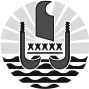 MODÈLEAttestation de consultation non médicale préalable à l’interruption volontaire de grossesse*Je soussigné(e) M/ Mme 	, (qualification) 	,habilité(e) à réaliser la consultation préalable non médicale préalable à l’interruption volontaire de grossesse, prévue à l’article LP 4 de la loi du pays n° 2021-36 du 9 août 2021 relative à l’interruption volontaire de grossesse et à l’arrêté n° 637 CM du 4 mai 2022.déclare avoir reçu, en consultation ce jour, Mme NOM, Prénom 	, née le  ……../……/…….…,  Majeure MineureNuméro DN 	qui sollicite une interruption volontaire de grossesse.Fait à 	, le ……../……/…….….          Cachet ou coordonnées					  Signature*Obligatoire pour les femmes mineures uniquement